Об утверждении Положения об общественных обсуждениях проекта постановления Администрации Тутаевского муниципального района, в соответствии с которым планируется первоначальное установление, увеличение, отмена ранее установленных или уменьшение границ прилегающих территорий, на которых не допускается розничная продажа алкогольнойпродукции и розничная продажа алкогольной продукции при оказании услуг общественногопитания в Тутаевском муниципальном районеВ соответствии с Федеральным законом от 22.11.1995 № 171-ФЗ «О государственном регулировании производства и оборота этилового спирта, алкогольной и спиртосодержащей продукции и об ограничении потребления (распития) алкогольной продукции», Федеральным законом от 06.10.2003  № 131-ФЗ «Об общих принципах организации местного самоуправления в Российской Федерации», Федеральным законом от 21.07.2014 № 212-ФЗ «Об основах общественного контроля в Российской Федерации», постановлением Правительства Российской Федерации от 23.12.2020 № 2220 «Об утверждении Правил определения органами местного самоуправления границ прилегающих территорий, на которых не допускается розничная продажа алкогольной продукции и розничная продажа алкогольной продукции при оказании услуг общественного питания» и Уставом Тутаевского муниципального района Ярославской области, Администрация Тутаевского муниципального районаПОСТАНОВЛЯЕТ: 	1.Утвердить прилагаемое Положение об общественных обсуждениях проекта постановления Администрации Тутаевского муниципального района, в соответствии с которым планируется первоначальное установление, увеличение, отмена ранее установленных или уменьшение границ    прилегающих    территорий,    на   которых   не   допускается розничная    продажа    алкогольной    продукции   и   розничная  продажа 2алкогольной продукции при оказании услуг общественного питания в Тутаевском муниципальном районе.2. Опубликовать настоящее постановление в газете «Берега» и разместить на официальном сайте Тутаевского муниципального района в информационно-телекоммуникационной сети «Интернет».3. Контроль за исполнением настоящего постановления возложить на заместителя Главы Администрации ТМР по экономическим вопросам и развитию территорий Федорову С.А.4. Настоящие постановление  вступает в силу после его официального опубликования.Временно исполняющий полномочияГлавы Тутаевскогомуниципального района                                                                   О.В. НизоваПриложениек постановлению Администрации Тутаевского муниципального района                                                                    от 26.04.2023  № 347-пПоложение об общественных обсуждениях проекта постановления Администрации Тутаевского муниципального района, в соответствии с которым планируется первоначальное установление, увеличение, отмена ранее установленных или уменьшение  границ прилегающих территорий, на которых не допускается розничная продажа алкогольной продукции и розничная продажа алкогольной продукции при оказании услуг общественного питания в Тутаевском муниципальном районе1. Общие положения1. Настоящее Положение разработано в соответствии с Федеральным законом от 22.11.1995 № 171-ФЗ «О государственном регулировании производства и оборота этилового спирта, алкогольной и спиртосодержащей продукции и об ограничении потребления (распития) алкогольной продукции», Федеральным законом от 06.10.2003 № 131-ФЗ «Об общих принципах организации местного самоуправления в Российской Федерации», Федеральным законом от 21.07.2014 № 212-ФЗ «Об основах общественного контроля в Российской Федерации» и постановлением Правительства Российской Федерации от 23.12.2020 № 2220 «Об утверждении Правил определения органами местного самоуправления границ прилегающих территорий, на которых не допускается розничная продажа алкогольной продукции и розничная продажа алкогольной продукции при оказании услуг общественного питания».2. Настоящее Положение определяет порядок организации и проведения общественных обсуждений проекта постановления Администрации Тутаевского муниципального района, в соответствии с которым планируется первоначальное установление, увеличение, отмена ранее установленных или уменьшение  границ прилегающих территорий, на которых не допускается розничная продажа алкогольной продукции и розничная продажа алкогольной продукции при оказании услуг общественного питания в Тутаевском муниципальном районе (далее – проект постановления).3. Общественные обсуждения проекта постановления проводятся в целях:1) информирования представителей органов местного самоуправления, заинтересованных физических лиц, проживающих на территории Тутаевского муниципального района, представителей организаций культуры, образования и охраны здоровья, расположенных на территории Тутаевского муниципального района, индивидуальных предпринимателей и юридических лиц, осуществляющих торговую деятельность на территории Тутаевского муниципального района, представителей некоммерческих организаций, 2объединяющих хозяйствующих субъектов, осуществляющих торговую деятельность на территории Тутаевского муниципального района;2) выявления и учета общественного мнения по проекту постановления;3) подготовки предложений по результатам общественного обсуждения проекта постановления.4. Общественные обсуждения проводятся с привлечением к участию в нем представителей различных профессиональных и социальных групп, в том числе лиц, права и законные интересы которых затрагивает или может затронуть проект постановления.5. Общественные обсуждения предполагают равную для всех участников обсуждения возможность высказать свое мнение и внести предложения по обсуждаемому вопросу.Участие в обсуждении является добровольным и свободным.2. Орган, уполномоченный на организацию и проведение общественных обсуждений1. Органом, уполномоченным на организацию и проведение общественных обсуждений по проекту постановления является управление экономического развития и инвестиционной политики Администрации ТМР (далее – Организатор общественных обсуждений). 2. Организатор общественных обсуждений осуществляет свои полномочия в соответствии с Федеральным законом от 22.11.1995 № 171-ФЗ «О государственном регулировании производства и оборота этилового спирта, алкогольной и спиртосодержащей продукции и об ограничении потребления (распития) алкогольной продукции», Федеральным законом от 21.07.2014 № 212-ФЗ «Об основах общественного контроля в Российской Федерации», Федеральным законом от 06.10.2003  № 131-ФЗ «Об общих принципах организации местного самоуправления в Российской Федерации», постановлением Правительства Российской Федерации от 23.12.2020 № 2220 «Об утверждении Правил определения органами местного самоуправления границ прилегающих территорий, на которых не допускается розничная продажа алкогольной продукции и розничная продажа алкогольной продукции при оказании услуг общественного питания», Уставом Тутаевского муниципального района Ярославской области и муниципальными правовыми актами Тутаевского муниципального района, настоящим Положением.3. Порядок организации и проведения общественных обсуждений 1. Общественные обсуждения назначаются постановлением Администрации Тутаевского муниципального района.2. В течение 3 рабочих дней со дня получения Администрацией ТМР заключения об одобрении специальной комиссии Организатор общественных 3обсуждений подготавливает проект постановления Администрации ТМР о проведении общественного обсуждения. 3. Процедура проведения общественных обсуждений состоит из следующих этапов:1) оповещение о проведении общественных обсуждений;2) размещение проекта постановления, подлежащего рассмотрению на общественных обсуждениях, на официальном сайте Тутаевского муниципального района в информационно-телекоммуникационной сети «Интернет» (далее ─ официальный сайт Тутаевского муниципального района) и его опубликование в газете «Берега»;3) прием и регистрация предложений и замечаний по проекту постановления;4) рассмотрение предложений и замечаний по проекту постановления;5) подготовка и опубликование протокола общественных обсуждений.4. После принятия постановления Администрации Тутаевского муниципального района о проведении общественных обсуждений и не позднее, чем за 10 рабочих дней до начала проведения общественных обсуждений оповещение о проведении общественных обсуждений подлежит опубликованию в газете «Берега» и размещению на официальном сайте Тутаевского муниципального района. Оповещение о начале общественных обсуждений готовит Организатор общественных обсуждений. Оповещение о начале общественных обсуждений должно содержать информацию о вопросе, выносимом на общественное обсуждение, сроке, порядке проведения общественного обсуждения и определения его результатов. С момента опубликования оповещения участники общественных обсуждений считаются оповещенными. Заинтересованные лица могут быть дополнительно извещены телефонограммой, письмом. 5.  Организатор общественных обсуждений обеспечивает всем участникам общественного обсуждения свободный доступ к имеющимся в его распоряжении материалам, касающимся вопроса, выносимого на общественное обсуждение.6. Организатор общественных обсуждений одновременно с оповещением:1) размещает на официальном сайте Тутаевского муниципального района проект постановления;2) публикует в газете «Берега» проект постановления.7. В течение срока проведения общественных обсуждений, указанного в оповещении, участники общественных обсуждений, прошедшие в соответствии с абзацем 6 настоящего пункта идентификацию, имеют право вносить Организатору общественных обсуждений предложения и замечания, касающиеся такого проекта постановления:1) посредством официального сайта Тутаевского муниципального района»;42) в письменной форме в адрес Организатора общественных обсуждений.Предложения и замечания принимаются по адресу: 152300, Ярославская область, г. Тутаев, ул. Романовская, д.35, кабинет № 7 или по электронной почте: lat@tr.adm.yar.ruПоступившие предложения и замечания, внесенные в соответствии с абзацем 1 настоящего пункта Положения регистрируются Организатором общественных обсуждений в журнале регистрации предложений и замечаний по форме согласно приложению к Положению в день их поступления.Участники общественных обсуждений, указанные в подпункте 1 пункта 3 раздела 1 Положения, а также в пункте 4 раздела 1 Положения в целях идентификации представляют Организатору общественных обсуждений сведения о себе (фамилию, имя, отчество (последнее - при наличии), дату рождения, адрес места жительства (регистрации) - для физических лиц; наименование, основной государственный регистрационный номер, место нахождения и адрес - для юридических лиц) с приложением документов, подтверждающих такие сведения. Предложения и замечания, внесенные в соответствии с абзацем 1  настоящего пункта Положения, не рассматриваются в случае выявления факта представления участником общественных обсуждений недостоверных сведений:  сведения о себе (фамилии, имени, отчества (последнее – при наличии), даты рождения, адреса места жительства (регистрации) - для физических лиц; наименования, основного государственного регистрационного номера, места нахождения и адрес - для юридических лиц).Обработка персональных данных участников общественных обсуждений осуществляется с учетом требований, установленных Федеральным законом от 27.07.2006 № 152-ФЗ «О персональных данных».8. Общественные обсуждения проводятся в течение 30 дней со дня официального опубликования о начале общественных обсуждений.4. Формирование итогового документа1. Итоговым документом общественных обсуждений является протокол общественных обсуждений.2. Протокол общественных обсуждений подготавливается и подписывается Организатором общественных обсуждений в течение 3 рабочих дней со дня окончания общественных обсуждений. 3. В протоколе общественных обсуждений указывается:1) дата оформления протокола общественных обсуждений;2) информация об Организаторе общественных обсуждений;3) информация, содержащаяся в оповещении о начале общественных обсуждений, дата и источник его опубликования, а также дата и источник его размещения на официальном сайте Тутаевского муниципального района;54) информация о сроке, в течение которого принимались предложения и замечания участников общественных обсуждений;5) наименование проекта постановления; 6) сведения о количестве участников общественных обсуждений, которые приняли участие в общественных обсуждениях в соответствии с абзацем шестым пункта 7 раздела 3 Положения;7) содержание внесенных предложений и замечаний участников общественных обсуждений. В случае внесения несколькими участниками общественных обсуждений одинаковых предложений и замечаний допускается обобщение таких предложений и замечаний.4. Протокол общественных обсуждений публикуется в газете «Берега» и  размещается на официальном сайте Тутаевского муниципального района Организатором общественных обсуждений в течение 10 рабочих дней со дня его подписания.5. Предложения и замечания участников общественных обсуждений носят рекомендательный характер для органов местного самоуправления Тутаевского муниципального района.6. В течение 10 рабочих дней со дня подписания протокола общественных обсуждений, Организатор общественных обсуждений, при необходимости обеспечивает внесение изменений в проект постановления, и представляет указанный проект Главе Тутаевского муниципального района. Обязательным приложением к проекту постановления является протокол общественных обсуждений.7. Если в ходе общественных обсуждений замечаний и (или) предложений по проекту постановления не поступило, то это не является препятствием для принятия проекта постановления и общественные обсуждения считаются состоявшимися.6Приложение к ПоложениюЖУРНАЛрегистрации предложений и замечаний 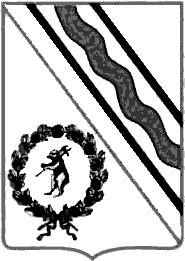 Администрация Тутаевского муниципального районаПОСТАНОВЛЕНИЕот 26.04.2023 № 348-пг. Тутаев №п/пДата поступленияФамилия, имя, отчество (последнее - при наличии)/наименование юридического лицаАдрес, телефонПредложения, замечания